龍華科技大學H1N1通報流程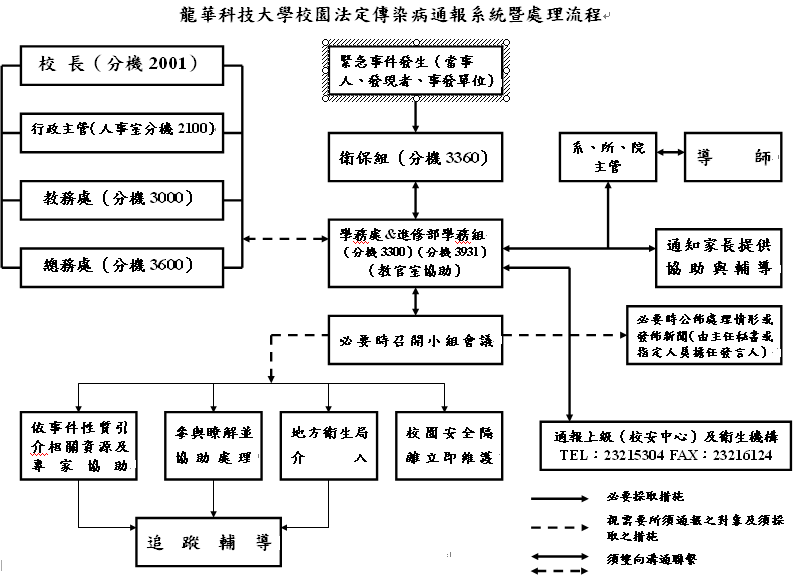 